กลุ่มสาระการเรียนรู้ภาษาไทย ท32101ผังภาพที่ 1 ผังการวิเคราะห์หน่วยการเรียนรู้ “พอเพียง”“หน่วยการเรียนรู้ที่ 2 บทละครพูดคำฉันท์ เรื่อง มัทนะพาธา” ชั้นมัธยมศึกษาปีที่ 5  เวลา 7  ชั่วโมงกลุ่มสาระการเรียนรู้ภาษาไทย ท32101ผังภาพที่ 2 ผังการออกแบบการเรียนรู้แบบย้อนกลับ (BwD)แผนการเรียนรู้ “การประเมินคุณค่าและสังเคราะห์ข้อคิดตามหลักปรัชญาเศรษฐกิจพอเพียง” ชั้นมัธยมศึกษาปีที่ 5  เวลา 2 ชั่วโมงกลุ่มสาระการเรียนรู้ภาษาไทย รหัส รหัส ท32101ผังภาพที่ 1 กิจกรรมการเรียนรู้“หน่วยการเรียนรู้ที่ 2 บทละครพูดคำฉันท์ เรื่อง มัทนะพาธา” ชั้นมัธยมศึกษาปีที่ 5  เวลา  7  ชั่วโมง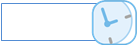 ชั่วโมงที่ 1ครูสนทนากับนักเรียนเรื่อง การประเมินค่าและการตีราคา แล้วให้นักเรียนร่วมกันแสดงความคิดเห็นเกี่ยวกับการประเมินค่าวรรณคดี (ครูและนักเรียน : มีภูมิคุ้มกัน,มีเหตุผล)นักเรียนตอบคำถามกระตุ้นความคิด ด้วยชุดคำถาม Q1 (Q1 นักเรียนคิดว่า การประเมินค่าต่างจากการตีราคาอย่างไร)จากตัวอย่างข้างต้นครูอธิบายเชื่อมโยงเข้าสู่กิจกรรมการเรียนรู้นักเรียนแต่ละกลุ่ม 3. ครูจัดกลุ่มให้โดยคละเด็ก เก่ง กลาง อ่อน  กลุ่มละ 4 คน (ครู : มีความพอประมาณ,คุณธรรม) ร่วมกันศึกษาความรู้บทละครพูดคำฉันท์ เรื่อง มัทนะพาธา จากหนังสือเรียน แล้วประเมินคุณค่าและสังเคราะห์ข้อคิด  ตามประเด็นที่ครูกำหนด (นักเรียน : สังคมและมีคุณธรรม มีการติดต่อสื่อสารให้เข้าใจกัน ปรับตัวในการอยู่ร่วมกันอย่างมีความสุข) ดังนี้ 1)	คุณค่าด้านเนื้อหา  2)	คุณค่าด้านวรรณศิลป์  3)	คุณค่าด้านสังคม  4)	ข้อคิดและแนวทางในการนำข้อคิดไปปรับใช้ในชีวิตจริง แล้วบันทึกความรู้ที่ได้จากการศึกษาลงในสมุดของแต่ละคน (นักเรียน : ความรู้,สังคม,วัฒนธรรม)นักเรียนตอบคำถามกระตุ้นความคิด ด้วยชุดคำถาม Q2 (Q2 นักเรียนคิดว่า การที่จะวิเคราะห์คุณค่าของหนังสือได้นั้น ผู้วิเคราะห์จะต้องมีความรู้พื้นฐานเกี่ยวกับสิ่งใด)                                                                                                      ชั่วโมงที่ 2นักเรียนแต่ละกลุ่มร่วมกันอภิปรายและสรุปความรู้ที่ได้จากการศึกษาในแต่ละประเด็นเป็นองค์ความรู้ของกลุ่ม (นักเรียน:มีความรู้,มีภูมิคุ้มกัน มีการเรียนรู้และสามารถนำความรู้มาประยุกต์ใช้ในกระบวนการเรียนรู้ และมีถูมิคุ้มันในการปฏิบัติงาน)นักเรียนแต่ละกลุ่มส่งตัวแทนออกมานำเสนอองค์ความรู้ที่ได้จากการศึกษาหน้าชั้นเรียน(นักเรียน:มีความรู้,ความพอประมาณ)นักเรียนตอบคำถามกระตุ้นความคิดด้วยชุดคำถาม Q3 – Q4(Q3 การศึกษาข้อมูลจากแหล่งเรียนรู้ที่ต่างกัน มีผลอย่างไรต่อกลุ่มผู้เรียน)    (Q4 นักเรียนมีความคิดเห็นอย่างไร ต่อพุทธวจนะที่ว่า ที่ใดมีรัก ที่นั่นมีทุกข์ เราจะนำพุทธวจนะนี้มาใช้ ในชีวิตจริงได้อย่างไร)ให้นักเรียนและครูร่วมกันสรุปความรู้ ดังนี้	 ครูและนักเรียนร่วมกันสรุปความรู้เกี่ยวกับการประเมินคุณค่าและสังเคราะห์ข้อคิดบทละครพูดคำฉันท์ เรื่อง มัทนะพาธา	 ครูมอบหมายให้นักเรียนถอดบทเรียนตามหลักปรัชญาเศรษฐกิจพอเพียง(ครู,นักเรียน:มีเหตุผล มีความรู้ในการเรียน ศึกษาและถ่ายทอดสู่ผู้อื่นได้)กลุ่มสาระการเรียนรู้ภาษาไทย รหัส ท32101แผ่นที่ 4 ชุดคำถามกระตุ้นคิดเพื่อปลูกฝังหลักคิดพอเพียง         “หน่วยการเรียนรู้ที่ 2 บทละครพูดคำฉันท์ เรื่อง มัทนะพาธา” ชั้นมัธยมศึกษาปีที่ 5  เวลา  7  ชั่วโมงคำถามกระตุ้นคิดเพื่อปลูกฝังหลักคิดพอเพียงก่อนเรียน(Q1 นักเรียนคิดว่า การประเมินค่าต่างจากการตีราคาอย่างไร) (3ห่วง มีเหตุผล)(Q2 นักเรียนคิดว่า การที่จะวิเคราะห์คุณค่าของหนังสือได้นั้น ผู้วิเคราะห์จะต้องมีความรู้พื้นฐานเกี่ยวกับสิ่งใด) (2 เงื่อนไข มีความรู้)(Q3 การศึกษาข้อมูลจากแหล่งเรียนรู้ที่ต่างกัน มีผลอย่างไรต่อกลุ่มผู้เรียน) (3ห่วง มีภูมิคุ้มกัน)(Q3 นักเรียนมีความคิดเห็นอย่างไร ต่อพุทธวจนะที่ว่า ที่ใดมีรัก ที่นั่นมีทุกข์ เราจะนำพุทธวจนะนี้มาใช้ ในชีวิตจริงได้อย่างไร) (3ห่วง มีภูมิคุ้มกัน)กลุ่มสาระการเรียนรู้ภาษาไทย รหัส ท22101แผ่นที่ 5 แนวทางการนำหลักปรัชญาของเศรษฐกิจพอเพียงมาใช้ในการจัดการเรียนรู้         “หน่วยการเรียนรู้ที่ 2 บทละครพูดคำฉันท์ เรื่อง มัทนะพาธา” ชั้นมัธยมศึกษาปีที่ 5  เวลา  7  ชั่วโมง	5.1 ครูผู้สอนนำหลักปรัชญาของเศรษฐกิจพอเพียงมาออกแบบกิจกรรมการเรียนรู้ ดังนี้กลุ่มสาระการเรียนรู้ภาษาไทย รหัส ท32101แผ่นที่ 6 ผลที่เกิดขึ้นกับผู้เรียนสอดคล้องกับหลักปรัชญาของเศรษฐกิจพอเพียงจากการจัดการเรียนรู้         “หน่วยการเรียนรู้ที่ 2 บทละครพูดคำฉันท์ เรื่อง มัทนะพาธา” ชั้นมัธยมศึกษาปีที่ 5  เวลา  7  ชั่วโมง	6.1 ผู้เรียนได้เรียนรู้หลักคิดและฝึกปฏิบัติตามหลัก ปศพพ. ดังนี้	6.2 ผู้เรียนได้เรียนรู้การใช้ชีวิตที่สมดุลและพร้อมรับการเปลี่ยนแปลง 4 มิติตามหลัก ปศพพ. ดังนี้ภาคผนวกแบบทดสอบก่อนเรียน หน่วยการเรียนรู้ที่ 	2   คำชี้แจง	ให้นักเรียนเลือกคำตอบที่ถูกต้องที่สุดเพียงข้อเดียว	แบบทดสอบหลังเรียน หน่วยการเรียนรู้ที่ 	2   คำชี้แจง	ให้นักเรียนเลือกคำตอบที่ถูกต้องที่สุดเพียงข้อเดียว ใบงานที่	2.3	คุณค่าและข้อคิดบทละครพูดคำฉันท์ เรื่อง มัทนะพาธาคำชี้แจง	ให้นักเรียนอธิบายตามหัวข้อที่กำหนด	1.	ลักษณะของตัวละคร		สุเทษณ์		มัทนา	2.	กลวิธีการแต่ง	3.	ฉากและบรรยากาศ	4.	คุณค่าด้านวรรณศิลป์	5.	ข้อคิดและแนวทางในการนำไปปรับใช้ในชีวิตจริง ใบงานที่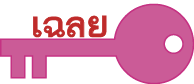 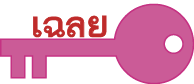 	2.3	คุณค่าและข้อคิดบทละครพูดคำฉันท์ เรื่อง มัทนะพาธาคำชี้แจง	ให้นักเรียนอธิบายตามหัวข้อที่กำหนด	1.	ลักษณะของตัวละคร		สุเทษณ์			เป็นคนหมกมุ่นในตัณหาราคะ เจ้าอารมณ์ เอาแต่ใจตนเอง และไม่คำนึงถึงความรู้สึกของผู้อื่น			มัทนา			เป็นคนซื่อตรง ไม่มีเล่ห์เหลี่ยมเพทุบาย ปากกับใจตรงกัน คิดอย่างไรก็พูดไปอย่างนั้น ไม่เสแสร้ง			 แต่ความจริงที่นางพูดทำให้นางต้องได้รับความลำบาก ทุกข์ระทมใจ		2.	กลวิธีการแต่ง			การดำเนินเรื่องใช้กลวิธีให้วิทยาธรมายาวินเป็นผู้เล่าอดีตชาติของสุเทษณ์เทพบุตรและดำเนินเรื่องโดยแสดงให้			 เห็นลักษณะของสุเทษณ์เทพบุตร		3.	ฉากและบรรยากาศ			ฉากที่ปรากฏในเรื่องตอนที่เรียน คือ วิมานของสุเทษณ์เทพบุตร กวีทรงบรรยายฉากและบรรยากาศได้เหมาะสม			 และสอดคล้องกับสุเทษณ์เทพบุตร		4.	คุณค่าด้านวรรณศิลป์			1)	การสรรคำ เป็นการเลือกใช้คำที่สื่อความคิดและอารมณ์ได้อย่างงดงาม คือ การใช้คำศัพท์เหมาะสมกับประเภท					ของคำประพันธ์ และการใช้คำโดยคำนึงถึงเสียง				2)	การใช้โวหาร ผู้แต่งใช้อุปมาโวหารในการกล่าวชมความงามของมัทนาอย่างชัดเจน		5.	ข้อคิดและแนวทางในการนำไปปรับใช้ในชีวิตจริง			                      (พิจารณาตามคำตอบของนักเรียน โดยให้อยู่ในดุลยพินิจของครูผู้สอน)	แบบประเมิน    การนำเสนอผลงาน คำชี้แจง :	ให้ ผู้สอน ประเมินการนำเสนอผลงานของนักเรียนตามรายการที่กำหนด แล้วขีด  ลงในช่อง	ที่ตรงกับระดับคะแนน	ลงชื่อ	....................................................	ผู้ประเมิน 		................ /................ /................เกณฑ์การให้คะแนน	ผลงานหรือพฤติกรรมสมบูรณ์ชัดเจน	ให้	4	คะแนน	ผลงานหรือพฤติกรรมมีข้อบกพร่องบางส่วน	ให้	3	คะแนน	ผลงานหรือพฤติกรรมมีข้อบกพร่องเป็นส่วนใหญ่	ให้	2	คะแนน	ผลงานหรือพฤติกรรมมีข้อบกพร่องมาก	ให้	1	คะแนนแบบสังเกตพฤติกรรม    การทำงานรายบุคคล ชื่อ 	 ชั้น 	คำชี้แจง :	ให้ ผู้สอน สังเกตพฤติกรรมของนักเรียนในระหว่างเรียนและนอกเวลาเรียน แล้วขีด  ลงในช่อง	ที่ตรงกับระดับคะแนน	ลงชื่อ	....................................................	ผู้ประเมิน 		................ /................ /................เกณฑ์การให้คะแนน	ปฏิบัติหรือแสดงพฤติกรรมอย่างสม่ำเสมอ	ให้	4	คะแนน	ปฏิบัติหรือแสดงพฤติกรรมบ่อยครั้ง	ให้	3	คะแนน	ปฏิบัติหรือแสดงพฤติกรรมบางครั้ง	ให้	2	คะแนน	ปฏิบัติหรือแสดงพฤติกรรมน้อยครั้ง	ให้	1	คะแนนแบบสังเกตพฤติกรรม    การทำงานกลุ่ม คำชี้แจง :		ให้ ผู้สอน สังเกตพฤติกรรมของนักเรียนในระหว่างเรียนและนอกเวลาเรียน แล้วขีด  ลงในช่อง
	ที่ตรงกับระดับคะแนน	ลงชื่อ	....................................................	ผู้ประเมิน 		................ /................ /................เกณฑ์การให้คะแนน	ปฏิบัติหรือแสดงพฤติกรรมอย่างสม่ำเสมอ	ให้	4	คะแนน	ปฏิบัติหรือแสดงพฤติกรรมบ่อยครั้ง	ให้	3	คะแนน	ปฏิบัติหรือแสดงพฤติกรรมบางครั้ง	ให้	2	คะแนน	ปฏิบัติหรือแสดงพฤติกรรมน้อยครั้ง	ให้	1	คะแนนแบบประเมิน   คุณลักษณะอันพึงประสงค์ คำชี้แจง :	 	ให้ ผู้สอน สังเกตพฤติกรรมของนักเรียนในระหว่างเรียนและนอกเวลาเรียน แล้วขีด  ลงในช่อง
	ที่ตรงกับระดับคะแนน	ลงชื่อ	....................................................	ผู้ประเมิน 		................ /................ /................เกณฑ์การให้คะแนน	ปฏิบัติหรือแสดงพฤติกรรมอย่างสม่ำเสมอ	ให้	4	คะแนน	ปฏิบัติหรือแสดงพฤติกรรมบ่อยครั้ง	ให้	3	คะแนน	ปฏิบัติหรือแสดงพฤติกรรมบางครั้ง	ให้	2	คะแนน	ปฏิบัติหรือแสดงพฤติกรรมน้อยครั้ง	ให้	1	คะแนน		ด้านความรู้		ด้านสมรรถนะสำคัญของผู้เรียน		ด้านคุณลักษณะอันพึงประสงค์			ด้านอื่นๆ  (พฤติกรรมเด่น หรือพฤติกรรมที่มีปัญหาของนักเรียนเป็นรายบุคคล (ถ้ามี))			ปัญหา/อุปสรรค		แนวทางการแก้ไขความเห็นของผู้บริหารสถานศึกษาหรือผู้ที่ได้รับมอบหมาย	ข้อเสนอแนะ 						ลงชื่อ 				(		         	         )			ตำแหน่ง 				สมรรถนะสำคัญของนักเรียนคุณลักษณะอันพึงประสงค์ภาระงาน/ชิ้นงาน1. ความสามารถในการคิด2. ความสามารถในการแก้ปัญหา3. ความสามารถในการสื่อสาร4. ความสามารถในการใช้ทักษะชีวิต1. ซื่อสัตย์ สุจริต2. มีวินัย3. ใฝ่เรียนรู้ 4. อยู่อย่างพอเพียง5. มุ่งมั่นในการทำงาน 1. ถอดบทเรียน ตามหลักปรัชญาเศรษฐกิจพอเพียงความรู้ที่ครูต้องมีก่อนสอน1. หลักการวิเคราะห์และประเมินคุณค่าด้านวรรณศิลป์2. หลักปรัชญาของเศรษฐกิจพอเพียง3. จิตวิทยาในการสอนความรู้ที่ครูต้องมีก่อนสอน1. หลักการวิเคราะห์และประเมินคุณค่าด้านวรรณศิลป์2. หลักปรัชญาของเศรษฐกิจพอเพียง3. จิตวิทยาในการสอนคุณธรรมของครูมีความรักและเมตตาต่อศิษย์มีความรับผิดชอบมีความตรงต่อเวลามีความยุติธรรมคุณธรรมของครูมีความรักและเมตตาต่อศิษย์มีความรับผิดชอบมีความตรงต่อเวลามีความยุติธรรม       หลักพอเพียงประเด็นพอประมาณมีเหตุผลมีภูมิคุ้มกันในตัวที่ดีเนื้อหา-ออกแบบและจัดกิจกรรมเรียนรู้เหมาะสมกับเวลาที่กำหนดและวัยของนักเรียน- ต้องการให้ผู้เรียนรู้เรื่องการหลักการวิเคราะห์และประเมินคุณค่าด้านวรรณศิลป์สรุปเนื้อหาเข้าใจง่าย วางแผนการสอน ให้นักเรียนเรียนตามเนื้อหาได้อย่างเป็นขั้นตอน มีตัวอย่างเวลา-กำหนดเวลาในแต่ละกิจกรรมเหมาะสมกับกิจกรรมและวัยของนักเรียน-จัดการเรียนรู้ได้ครบถ้วนตามที่ออกแบบไว้-กำหนดเวลาในแต่ละกิจกรรมไว้เกินจริงเล็กน้อยเพื่อรองรับการเปลี่ยนแปลงที่อาจเกิดขึ้นระหว่างจัดกิจกรรมการจัดกิจกรรม- แบ่งกลุ่มได้พอดีกับจำนวนนักเรียน- กำหนดกิจกรรมการเรียนรู้เหมาะสมกับเวลาที่กำหนด- มอบหมายภาระงาน/ชิ้นงานเหมาะสมกับความสามารถของนักเรียนและสอดคล้องกับเป้าหมายการเรียนรู้-ต้องการให้ผู้เรียนปฏิบัติกิจกรรมอย่างทั่วถึงตามความสามารถ-เพื่อต้องการให้นักเรียนนำความรู้ไปประยุกต์ใช้กับภาระงานได้-แบ่งกลุ่มคละความสามารถของนักเรียน-เตรียมสื่อ ชุดคำถามให้พร้อมตาม ลำดับกิจกรรมการเรียนรู้- สังเกตพฤติกรรมและให้ความช่วยเหลือเมื่อนักเรียนมีปัญหาสื่อ/อุปกรณ์-จำนวนใบความรู้ วัสดุอุปกรณ์ เหมาะสมกับกิจกรรมและมีปริมาณเพียงพอกับจำนวนนักเรียน-ต้องการให้ผู้เรียนได้ปฏิบัติกิจกรรมได้จริงตามจุดประสงค์การเรียนที่กำหนดไว้-เตรียมสื่อ อุปกรณ์ให้พร้อมก่อนการจัดกิจกรรม-มีลำดับขั้นตอนการใช้สื่อและจัดเก็บอย่างเป็นระบบแหล่งเรียนรู้/ฐานการเรียนรู้- ห้องเรียนเหมาะสมกับกิจกรรมที่กำหนด-ต้องการให้นักเรียนได้ทำแบบฝึกหัด  เพื่อให้ได้ปฏิบัติกิจกรรมตามตัวชี้วัด- เตรียมแหล่งเรียนรู้ และห้องเรียนให้พร้อมในการจัดกิจกรรมการประเมินผล-จัดทำแบบประเมินผลงานและประเมินพฤติกรรมได้เหมาะสมกับเป้าหมายการเรียนรู้-ต้องการประเมินผลการเรียนรู้ตามเป้าหมายที่กำหนด-วางแผนการวัด/ประเมินผลตามขั้นตอนของกิจกรรม-แบบประเมินผลมีความเที่ยงตรงในการวัดตามตัวชี้วัดความรู้วิเคราะห์และประเมินคุณค่าด้านวรรณศิลป์ ได้สามารถนำข้อคิดที่ได้จากการอ่านไปใช้แก้ปัญหาในชีวิตได้คุณธรรมความสามัคคีในกลุ่มความรับผิดชอบความซื่อสัตย์พอประมาณมีเหตุผลมีภูมิคุ้มกัน1. นักเรียนกำหนดหน้าที่ของสมาชิกภายในกลุ่มได้เหมาะสมกับความสามารถของแต่ละคน2. นักเรียนใช้เวลาได้เหมาะสมกับเวลาที่ครูกำหนดไว้1. นักเรียนอธิบายความหมายของคุณค่าหรือแนวคิดได้2. นักเรียนสามารถวิเคราะห์ความสัมพันธ์และทักษะในการนำข้อคิดที่ได้จากการอ่านไปใช้แก้ปัญหาในชีวิตได้1. วางแผนการทำงานกลุ่มอย่างละเอียดเป็นขั้นตอน2. มีสติ และสมาธิ สรุปผลเรียนที่ตนเองเข้าใจไว้ทบทวน และร่วมกิจกรรมการเรียนอย่างตั้งใจ  มีความรับผิดชอบ             ด้านองค์ประกอบสมดุลและพร้อมรับการเปลี่ยนแปลงในด้านต่าง ๆสมดุลและพร้อมรับการเปลี่ยนแปลงในด้านต่าง ๆสมดุลและพร้อมรับการเปลี่ยนแปลงในด้านต่าง ๆสมดุลและพร้อมรับการเปลี่ยนแปลงในด้านต่าง ๆ             ด้านองค์ประกอบวัตถุสังคมสิ่งแวดล้อมวัฒนธรรมความรู้- ความรู้เรื่องการใช้สื่อ อุปกรณ์ประกอบการเรียนได้อย่างถูกต้อง-มีความรู้ในการแบ่งหน้าที่ภายในกลุ่มได้อย่างเหมาะสม-มีความรู้ในการปฏิบัติตนในการทำงานร่วมกับผู้อื่น- รู้วิธีการดูแลรักษาความสะอาดห้อง เรียนและสถาน ที่จัดกิจกรรมการเรียนการสอน-ทักษะ-มีทักษะในการใช้สื่อ อุปกรณ์ประกอบการเรียนได้อย่างถูกต้องปลอดภัยและประหยัด-ทำงานร่วมกันภายในกลุ่มที่ได้รับมอบ หมายจนสำเร็จ-ดูแลรักษาความสะอาดห้องเรียนหลักจากเรียนเสร็จทุกครั้ง-ค่านิยม-เห็นความสำคัญของการใช้วัสดุอุปกรณ์ในการทดลองอย่างประหยัดและคุ้มค่า-มีความรับผิดชอบต่อการทำงานของกลุ่ม-ยอมรับความคิดเห็นซึ่งกันและกัน-มีจิตสำนึกในการรักษาความสะอาด ห้องเรียนให้สะอาดและ เป็นระเบียบเรียบร้อยอยู่เสมอมีจิตสำนึกรักความเป็นไทย	1.	เรื่อง มัทนะพาธา มีความดีเด่นอย่างไร		ก.	แนวเรื่องแปลกชวนให้ติดตาม		ข.	ใช้คำไพเราะ มีคติสอนใจในเรื่องความรัก		ค.	ใช้ถ้อยคำที่สื่ออารมณ์ ความรู้สึกของตัวละคร		ง.	เลือกใช้ถ้อยคำได้ไพเราะและสื่ออารมณ์ความรู้สึก			ทั้งมีคติสอนใจ	2.	บทละครพูดคำฉันท์เรื่อง มัทนะพาธา แต่งด้วย		คำประพันธ์ชนิดใด		ก.	ฉันท์และร่าย	ข.	ฉันท์และกาพย์		ค.	ฉันท์และโคลง	ง.	ฉันท์และกลอนสุภาพ	3. 	“มีหน้าที่บำรุงบำเรอให้เจ้านายมีความสุข มีความพอใจ จึงทำทุกอย่างเพื่อเอาใจนาย” ข้อความนี้กล่าวถึงใคร		ก.	จิตระรถ	ข.	มายาวิน		ค.	นางจัณฑี	ง.	ท้าวสุราษฎร์	4.	บทละครพูดคำฉันท์เรื่อง มัทนะพาธา มีกลวิธีการแต่งอย่างไร		ก.	ให้นางมัทนาเป็นผู้เล่าความเป็นมาของดอกกุหลาบ        		ข.	ให้คนธรรพ์ชื่อจิตระรถเป็นผู้เล่าถึงเหตุการณ์ที่เกิดขึ้น	บนสวรรค์		ค.	ให้วิทยาธรชื่อมายาวินเป็นผู้เล่าเรื่องอดีตชาติของ			สุเทษณ์เทพบุตร    		ง.	ให้สุเทษณ์เทพบุตรบรรยายถึงความรักและความ	เจ็บปวดอันเกิดจากความรักไม่สมหวัง	5.		“งามผิวประไพผ่อง	กลทาบสุภาสุพรรณ		งามแก้มแฉล้มฉัน	พระอรุณแอร่มละลาน		งามเกศะดำขำ	กลน้ำณท้องละหาน		เนตร์พินิศปาน	สุมณีมะโนหะรา”		คำประพันธ์ที่ยกมานี้เป็นบทร้อยกรองชนิดใด		ก.	อุปชาติฉันท์ 11	ข.	วิชชุมมาลาฉันท์ 8		ค.	อินทรวงศ์ฉันท์ 12	ง.	วสันตดิลกฉันท์ 14	6.	บทอาขยานในบทละครพูดคำฉันท์เรื่อง มัทนะพาธา 		นำไปใช้อ้างอิงในประเด็นใดได้เหมาะสมที่สุด		ก.	ความรัก			ข.	ความผิดหวัง		ค.	ความงามของสตรี			ง.	ความงามของธรรมชาติ	7.	ข้อความจากบทอาขยานในบทละครพูดคำฉันท์เรื่อง		มัทนะพาธา ดีเด่นอย่างไร		ก.	การใช้คำในการเปรียบเทียบ		ข.	การใช้คำที่ให้อารมณ์ความรู้สึก		ค.	การใช้คำในการบรรยายความคิด		ง.	การใช้คำที่ให้ภาพและเสียงอย่างชัดเจน	8.	พฤติกรรมใดที่สุเทษณ์เทพบุตรไม่แสดงต่อนางมัทนา		ก.	ทนทุกข์เพราะรัก		ข.	การเสียสละเพื่อความรัก		ค.	การเอาเปรียบผู้เป็นที่รัก		ง.	การใช้อำนาจบาตรใหญ่ในความรัก	9.	ความรักของนางมัทนามีลักษณะอย่างไร		ก.	รักคือการให้       		ข.	รักคือการเสียสละ		ค.	รักคือความอดทน		ง.	รักคือความกล้าหาญและเสียสละ	10.	ข้อคิดใดจากบทละครพูดคำฉันท์เรื่อง มัทนะพาธา		ที่นำไปใช้ในชีวิตประจำวันได้		ก.	ให้รู้จักการให้อภัย		ข.	ความไม่มักใหญ่ใฝ่สูง		ค.	ให้รู้จักปรนนิบัติเจ้านาย		ง.	การใช้ชีวิตของสตรีด้วยความระมัดระวัง	1.		“งามผิวประไพผ่อง	กลทาบสุภาสุพรรณ		งามแก้มแฉล้มฉัน	พระอรุณแอร่มละลาน		งามเกศะดำขำ	กลน้ำณท้องละหาน		เนตร์พินิศปาน	สุมณีมะโนหะรา”		คำประพันธ์ที่ยกมานี้เป็นบทร้อยกรองชนิดใด		ก.	อินทรวงศ์ฉันท์ 12	ข.	วิชชุมมาลาฉันท์ 8		ค.	วสันตดิลกฉันท์ 14	ง.	อุปชาติฉันท์ 11	2.	พฤติกรรมใดที่สุเทษณ์เทพบุตรไม่แสดงต่อนางมัทนา		ก.	การใช้อำนาจบาตรใหญ่ในความรัก		ข.	การเอาเปรียบผู้เป็นที่รัก		ค.	การเสียสละเพื่อความรัก		ง.	ทนทุกข์เพราะรัก	3.	ความรักของนางมัทนามีลักษณะอย่างไร		ก.	รักคือความกล้าหาญและเสียสละ       		ข.	รักคือความอดทน		ค.	รักคือการเสียสละ		ง.	รักคือการให้	4.	ข้อความจากบทอาขยานในบทละครพูดคำฉันท์เรื่อง		มัทนะพาธา ดีเด่นอย่างไร		ก.	การใช้คำที่ให้ภาพและเสียงอย่างชัดเจน		ข.	การใช้คำในการบรรยายความคิด		ค.	การใช้คำที่ให้อารมณ์ความรู้สึก		ง.	การใช้คำในการเปรียบเทียบ	5.	ข้อคิดใดจากบทละครพูดคำฉันท์เรื่อง มัทนะพาธา		ที่นำไปใช้ในชีวิตประจำวันได้		ก.	การใช้ชีวิตของสตรีด้วยความระมัดระวัง		ข.	ให้รู้จักปรนนิบัติเจ้านาย		ค.	ความไม่มักใหญ่ใฝ่สูง		ง.	ให้รู้จักการให้อภัย	6.	บทละครพูดคำฉันท์เรื่อง มัทนะพาธา แต่งด้วย		คำประพันธ์ชนิดใด		ก.	ฉันท์และกลอนสุภาพ	ข.	ฉันท์และกาพย์		ค.	ฉันท์และโคลง	ง.	ฉันท์และร่าย	7.	เรื่อง มัทนะพาธา มีความดีเด่นอย่างไร		ก.	เลือกใช้ถ้อยคำได้ไพเราะและสื่ออารมณ์ความรู้สึก			ทั้งมีคติสอนใจ		ข.	ใช้ถ้อยคำที่สื่ออารมณ์ ความรู้สึกของตัวละคร		ค.	ใช้คำไพเราะ มีคติสอนใจในเรื่องความรัก		ง.	แนวเรื่องแปลกชวนให้ติดตาม	8.	บทอาขยานในบทละครพูดคำฉันท์เรื่อง มัทนะพาธา 		นำไปใช้อ้างอิงในประเด็นใดได้เหมาะสมที่สุด		ก.	ความงามของธรรมชาติ	ข.	ความงามของสตรี		ค.	ความผิดหวัง	ง.	ความรัก	9. 	“มีหน้าที่บำรุงบำเรอให้เจ้านายมีความสุข มีความพอใจ จึงทำทุกอย่างเพื่อเอาใจนาย” ข้อความนี้กล่าวถึงใคร		ก.	ท้าวสุราษฎร์	ข.	นางจัณฑี		ค.	มายาวิน	ง.	จิตระรถ	10.	บทละครพูดคำฉันท์เรื่อง มัทนะพาธา มีกลวิธีการแต่งอย่างไร		ก.	ให้สุเทษณ์เทพบุตรบรรยายถึงความรักและความ	เจ็บปวดอันเกิดจากความรักไม่สมหวัง        		ข.	ให้วิทยาธรชื่อมายาวินเป็นผู้เล่าเรื่องอดีตชาติของ			สุเทษณ์เทพบุตร		ค.	ให้คนธรรพ์ชื่อจิตระรถเป็นผู้เล่าถึงเหตุการณ์ที่เกิดขึ้น	บนสวรรค์    		ง.	ให้นางมัทนาเป็นผู้เล่าความเป็นมาของดอกกุหลาบลำดับที่รายการประเมินระดับคะแนนระดับคะแนนระดับคะแนนระดับคะแนนลำดับที่รายการประเมิน43211ความถูกต้องของเนื้อหา2ความคิดสร้างสรรค์3วิธีการนำเสนอผลงาน4การนำไปใช้ประโยชน์5การตรงต่อเวลา                                                                        รวม                                                                        รวมลำดับที่รายการประเมินระดับคะแนนระดับคะแนนระดับคะแนนระดับคะแนนลำดับที่รายการประเมิน43211การแสดงความคิดเห็น2การยอมรับฟังความคิดเห็นของผู้อื่น3การทำงานตามหน้าที่ที่ได้รับมอบหมาย4ความมีน้ำใจ5การตรงต่อเวลา                                                                        รวม                                                                        รวมลำดับ ที่ชื่อ-สกุลของผู้รับการประเมินความ
ร่วมมือกัน
ทำกิจกรรมความ
ร่วมมือกัน
ทำกิจกรรมความ
ร่วมมือกัน
ทำกิจกรรมความ
ร่วมมือกัน
ทำกิจกรรมการแสดงความคิดเห็นการแสดงความคิดเห็นการแสดงความคิดเห็นการแสดงความคิดเห็นการรับฟังความคิดเห็นการรับฟังความคิดเห็นการรับฟังความคิดเห็นการรับฟังความคิดเห็นความตั้งใจทำงานความตั้งใจทำงานความตั้งใจทำงานความตั้งใจทำงานการแก้ไข ปัญหา/หรือปรับปรุง ผลงานกลุ่มการแก้ไข ปัญหา/หรือปรับปรุง ผลงานกลุ่มการแก้ไข ปัญหา/หรือปรับปรุง ผลงานกลุ่มการแก้ไข ปัญหา/หรือปรับปรุง ผลงานกลุ่มรวม20 คะแนนลำดับ ที่ชื่อ-สกุลของผู้รับการประเมิน43214321432143214321รวม20 คะแนนคุณลักษณะอันพึงประสงค์ด้านรายการประเมินระดับคะแนนระดับคะแนนระดับคะแนนระดับคะแนนคุณลักษณะอันพึงประสงค์ด้านรายการประเมิน43211.	รักชาติ ศาสน์	กษัตริย์1.1	ยืนตรงเมื่อได้ยินเพลงชาติ ร้องเพลงชาติได้ และอธิบายความหมาย
ของเพลงชาติ1.	รักชาติ ศาสน์	กษัตริย์1.2	ปฏิบัติตนตามสิทธิและหน้าที่ของพลเมือง1.	รักชาติ ศาสน์	กษัตริย์1.3	ให้ความร่วมมือ ร่วมใจ ในการทำกิจกรรมกับสมาชิกในโรงเรียน
และชุมชน1.	รักชาติ ศาสน์	กษัตริย์1.4	เข้าร่วมกิจกรรมและมีส่วนร่วมในการจัดกิจกรรมที่สร้างความสามัคคี ปรองดอง และเป็นประโยชน์ต่อโรงเรียน ชุมชน และสังคม ชื่นชม
ความเป็นไทย1.	รักชาติ ศาสน์	กษัตริย์1.5	เข้าร่วมกิจกรรมทางศาสนาที่ตนนับถือ ปฏิบัติตนตามหลักของศาสนา1.	รักชาติ ศาสน์	กษัตริย์1.6	เข้าร่วมกิจกรรมและมีส่วนร่วมในการจัดกิจกรรมที่เกี่ยวข้องกับสถาบัน
พระมหากษัตริย์ตามที่โรงเรียนและชุมชนจัดขึ้น2.	ซื่อสัตย์ สุจริต2.1	ให้ข้อมูลที่ถูกต้อง และเป็นจริง2.	ซื่อสัตย์ สุจริต2.2	ปฏิบัติในสิ่งที่ถูกต้อง ละอาย และเกรงกลัวที่จะกระทำความผิด
ทำตามสัญญาที่ตนให้ไว้กับเพื่อน พ่อแม่ หรือผู้ปกครอง และครู2.	ซื่อสัตย์ สุจริต2.3	ปฏิบัติตนต่อผู้อื่นด้วยความซื่อตรง ไม่หาประโยชน์ในทางที่ไม่ถูกต้อง3.	มีวินัย รับผิดชอบ3.1	ปฏิบัติตามข้อตกลง กฎเกณฑ์ ระเบียบ ข้อบังคับของครอบครัว โรงเรียน และสังคม ไม่ละเมิดสิทธิของผู้อื่น ตรงต่อเวลาในการปฏิบัติกิจกรรมต่างๆ ในชีวิตประจำวัน และรับผิดชอบในการทำงาน4.	ใฝ่เรียนรู้4.1	แสวงหาข้อมูลจากแหล่งการเรียนรู้ต่างๆ4.	ใฝ่เรียนรู้4.2	มีการจดบันทึกความรู้อย่างเป็นระบบ4.	ใฝ่เรียนรู้4.3	สรุปความรู้ได้อย่างมีเหตุผล5.	อยู่อย่างพอเพียง5.1	ใช้ทรัพย์สินของตนเอง เช่น สิ่งของ เครื่องใช้ ฯลฯ อย่างประหยัด คุ้มค่า และเก็บรักษาดูแลอย่างดี และใช้เวลาอย่างเหมาะสม5.	อยู่อย่างพอเพียง5.2	ใช้ทรัพยากรของส่วนรวมอย่างประหยัด คุ้มค่า และเก็บรักษาดูแลอย่างดี5.	อยู่อย่างพอเพียง5.3	ปฏิบัติตนและตัดสินใจด้วยความรอบคอบ มีเหตุผลคุณลักษณะอันพึงประสงค์ด้านรายการประเมินระดับคะแนนระดับคะแนนระดับคะแนนระดับคะแนนคุณลักษณะอันพึงประสงค์ด้านรายการประเมิน43215.4	ไม่เอาเปรียบผู้อื่น และไม่ทำให้ผู้อื่นเดือดร้อน พร้อมให้อภัยเมื่อผู้อื่นกระทำผิดพลาด5.5	วางแผนการเรียน การทำงานและการใช้ชีวิตประจำวันบนพื้นฐาน
ของความรู้ ข้อมูล ข่าวสาร5.6	รู้เท่าทันการเปลี่ยนแปลงทางสังคม และสภาพแวดล้อม ยอมรับ
และปรับตัว อยู่ร่วมกับผู้อื่นได้อย่างมีความสุข6.	มุ่งมั่นในการ	ทำงาน6.1	เอาใจใส่ต่อการปฏิบัติหน้าที่ที่ได้รับมอบหมาย6.	มุ่งมั่นในการ	ทำงาน6.2	ตั้งใจและรับผิดชอบในการทำงานให้สำเร็จ6.	มุ่งมั่นในการ	ทำงาน6.3	ปรับปรุงและพัฒนาการทำงานอย่างรอบคอบ6.	มุ่งมั่นในการ	ทำงาน6.4	ทุ่มเท ทำงาน อดทน ไม่ท้อต่อปัญหาและอุปสรรค6.	มุ่งมั่นในการ	ทำงาน6.5	พยายามแก้ปัญหาและอุปสรรคในการทำงานให้สำเร็จ6.	มุ่งมั่นในการ	ทำงาน6.6	ชื่นชมผลงานความสำเร็จด้วยความภาคภูมิใจ7.	รักความเป็นไทย7.1	มีจิตสำนึกในการอนุรักษ์วัฒนธรรมและภูมิปัญญาไทย7.	รักความเป็นไทย7.2	เห็นคุณค่าและปฏิบัติตนตามวัฒนธรรมไทย8.	มีจิตสาธารณะ8.1	รู้จักช่วยพ่อแม่ ผู้ปกครอง และครูทำงาน8.	มีจิตสาธารณะ8.2	อาสาทำงาน ช่วยคิด ช่วยทำ แบ่งปันสิ่งของ ทรัพย์สิน และอื่นๆ
และช่วยแก้ปัญหาให้ผู้อื่น8.	มีจิตสาธารณะ8.3	ดูแล รักษาทรัพย์สินของห้องเรียน โรงเรียน ชุมชน 8.	มีจิตสาธารณะ8.4	เข้าร่วมกิจกรรมเพื่อสังคมและสาธารณประโยชน์ของโรงเรียนและชุมชน